ПРОЕКТ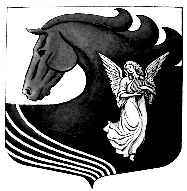 АДМИНИСТРАЦИЯ МУНИЦИПАЛЬНОГО ОБРАЗОВАНИЯ «СИВЕРСКОЕ ГОРОДСКОЕ ПОСЕЛЕНИЕГАТЧИНСКОГО МУНИЦИПАЛЬНОГО РАЙОНА
ЛЕНИНГРАДСКОЙ ОБЛАСТИ»ПОСТАНОВЛЕНИЕот                                                                                                                             №    Об утверждении Технологической схемыпо предоставлению муниципальной услуги «Выдача градостроительного плана земельного участка» В соответствии с Федеральным законом от 06.10.2003 г. № 131-ФЗ «Об общих принципах организации местного самоуправления», Федеральным законом от 27.07.2010г. № 210-ФЗ «Об организации предоставления государственных и муниципальных услуг», Распоряжением Правительства Ленинградской области от 20.10.2016г. № 791-р "Об утверждении Плана мероприятий по дальнейшему развитию системы предоставления государственных и муниципальных услуг по принципу "одного окна" в многофункциональных центрах предоставления государственных и муниципальных услуг Ленинградской области на 2016-2018 годы и признании утратившим силу распоряжения Правительства Ленинградской области от 27 апреля 2015 года № 139-р", Уставом МО «Сиверское городское поселение Гатчинского муниципального района Ленинградской области», администрация  муниципального образования «Сиверское городское  поселение Гатчинского муниципального района Ленинградской области»ПОСТАНОВЛЯЕТ:Утвердить Технологическую схему по предоставлению муниципальной услуги «Выдача градостроительного плана земельного участка» (приложение 1).Сектору по общим вопросам администрации Сиверского городского поселения обеспечить официальное опубликование настоящего постановления в печатном средстве массовой информации «Сиверский Вестник», а также размещение его в информационно-телекоммуникационной сети “Интернет” на официальном сайте МО «Сиверское городское поселение Гатчинского муниципального района Ленинградской области».Настоящее постановление вступает в силу после официального опубликования.Контроль над исполнением настоящего постановления возложить на первого заместителя главы администрации Сиверского городского поселения В.А. Гуляева.И.О.Главы администрации Сиверского городского поселения	                                                     В.Н. КузьминИванова Е.А. 8 81371 44721